December 5, 2014				 Harris Elementary Patriot PressHello Harris Families!Marsh Fresh Ideas for Education-Marsh is requesting that all parents update their records.  Please complete to help us earn school equipment!  Participation is free!  Our school number is 28576.  Thank you for your support!Congratulations to our Character Students of the Month:Haley Ward			Carley CavalettoNolan Greulich		Brooke MillerLanden Ford			Declan McPhersonNatalie Jones		Jaoquin HamlinJeremiah Reier		Elizabeth ColestockAnthony Valdez		Tyler DillJessica Merritt		Jireh LeyteJordan Richardson		Mason AlexanderCongratulations to our Authors of the Month:Nicholas Ryba		Kody ShanksAinsley Robinson		Conner SheaTorin Roberts-Mize		Dakota HamiltonArianna Cooper		Kaydence WestbrookJesse Hauck			Sarah StephensEmma Bainter		Aliyah RoweKatie Muegge		Thomas RybaJacob CoxUpcoming Dates:Dec. 19		End of 1st SemesterDec. 22-Jan. 2	CHRISTMAS VACATION-No SchoolMonday, Jan. 5	Return to school   The Harris Staff would like to wish you and your family a Merry Christmas and a Happy New Year!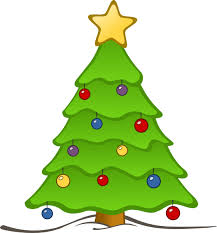 ABUSE!